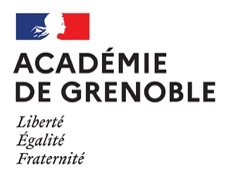 FICHE CERTIFICATIVE d’APSA (FCA)Certificat d’Aptitude Professionnelle (CAP) - CCF EPSFICHE CERTIFICATIVE d’APSA (FCA)Certificat d’Aptitude Professionnelle (CAP) - CCF EPSFICHE CERTIFICATIVE d’APSA (FCA)Certificat d’Aptitude Professionnelle (CAP) - CCF EPSFICHE CERTIFICATIVE d’APSA (FCA)Certificat d’Aptitude Professionnelle (CAP) - CCF EPSFICHE CERTIFICATIVE d’APSA (FCA)Certificat d’Aptitude Professionnelle (CAP) - CCF EPSFICHE CERTIFICATIVE d’APSA (FCA)Certificat d’Aptitude Professionnelle (CAP) - CCF EPSCA5Référentiel national rappel Circulaire du 17-7-2020, BOEN n°31 du 31 juillet 2020 et annexe1 (CCF)Référentiel national rappel Circulaire du 17-7-2020, BOEN n°31 du 31 juillet 2020 et annexe1 (CCF)Référentiel national rappel Circulaire du 17-7-2020, BOEN n°31 du 31 juillet 2020 et annexe1 (CCF)Référentiel national rappel Circulaire du 17-7-2020, BOEN n°31 du 31 juillet 2020 et annexe1 (CCF)Référentiel national rappel Circulaire du 17-7-2020, BOEN n°31 du 31 juillet 2020 et annexe1 (CCF)Référentiel national rappel Circulaire du 17-7-2020, BOEN n°31 du 31 juillet 2020 et annexe1 (CCF)Référentiel national rappel Circulaire du 17-7-2020, BOEN n°31 du 31 juillet 2020 et annexe1 (CCF)Référentiel national rappel Circulaire du 17-7-2020, BOEN n°31 du 31 juillet 2020 et annexe1 (CCF)Champ d'apprentissage n° 5 : Réaliser et orienter son activité physique pour développer ses ressources et s’entretenirDans ce champ d’apprentissage, l’élève apprend à s’entraîner pour viser à long terme, de façon lucide et autonome, le développement et l’entretien de ses capacités physiques en lien avec un projet personnel d’entraînement. Principes d'évaluation Deux moments d'évaluation sont prévus : l'un à l'occasion d'une situation en fin de séquence et l'autre au fil de la séquence. Situation de fin de séquence : notée sur 12 points, elle porte sur l'évaluation des attendus suivants :Construire et stabiliser une motricité spécifique pour être efficace dans le suivi d'un thème d'entrainement en cohérence avec un mobile personnel de développement.Mettre en lien des ressentis avec une charge de travail pour réguler cette charge de manière autonome.L’équipe pédagogique spécifie l’épreuve d’évaluation du CCF et les repères nationaux dans l’Apsa support de l’évaluation.Évaluation au fil de la séquence : notée sur 8 points, elle porte sur l’évaluation de 2 AFLP retenus par l’enseignant parmi les 4 suivants :Mobiliser différentes méthodes d’entraînement, analyser ses ressentis pour fonder ses choix.Coopérer et assurer les rôles sociaux pour aider au progrès individuel dans des conditions de sécurité.S’engager avec une intensité ciblée et persévérer dans l’effort pour envisager des progrès.Intégrer des conseils d’entraînement, de diététique, d’hygiène de vie pour se construire un mode de vie sain et une pratique raisonnée.ModalitésEn fin de formation, le candidat choisit de répartir les 8 points entre les deux AFLP retenus avant la situation d’évaluation (avec un minimum de 2 points pour un AFLP).Trois choix sont possibles : 4-4 / 6-2 / 2-6. 
La répartition choisie doit être annoncée par l’élève au cours des premières séances de la séquence, avant la situation d’évaluation.Champ d'apprentissage n° 5 : Réaliser et orienter son activité physique pour développer ses ressources et s’entretenirDans ce champ d’apprentissage, l’élève apprend à s’entraîner pour viser à long terme, de façon lucide et autonome, le développement et l’entretien de ses capacités physiques en lien avec un projet personnel d’entraînement. Principes d'évaluation Deux moments d'évaluation sont prévus : l'un à l'occasion d'une situation en fin de séquence et l'autre au fil de la séquence. Situation de fin de séquence : notée sur 12 points, elle porte sur l'évaluation des attendus suivants :Construire et stabiliser une motricité spécifique pour être efficace dans le suivi d'un thème d'entrainement en cohérence avec un mobile personnel de développement.Mettre en lien des ressentis avec une charge de travail pour réguler cette charge de manière autonome.L’équipe pédagogique spécifie l’épreuve d’évaluation du CCF et les repères nationaux dans l’Apsa support de l’évaluation.Évaluation au fil de la séquence : notée sur 8 points, elle porte sur l’évaluation de 2 AFLP retenus par l’enseignant parmi les 4 suivants :Mobiliser différentes méthodes d’entraînement, analyser ses ressentis pour fonder ses choix.Coopérer et assurer les rôles sociaux pour aider au progrès individuel dans des conditions de sécurité.S’engager avec une intensité ciblée et persévérer dans l’effort pour envisager des progrès.Intégrer des conseils d’entraînement, de diététique, d’hygiène de vie pour se construire un mode de vie sain et une pratique raisonnée.ModalitésEn fin de formation, le candidat choisit de répartir les 8 points entre les deux AFLP retenus avant la situation d’évaluation (avec un minimum de 2 points pour un AFLP).Trois choix sont possibles : 4-4 / 6-2 / 2-6. 
La répartition choisie doit être annoncée par l’élève au cours des premières séances de la séquence, avant la situation d’évaluation.Champ d'apprentissage n° 5 : Réaliser et orienter son activité physique pour développer ses ressources et s’entretenirDans ce champ d’apprentissage, l’élève apprend à s’entraîner pour viser à long terme, de façon lucide et autonome, le développement et l’entretien de ses capacités physiques en lien avec un projet personnel d’entraînement. Principes d'évaluation Deux moments d'évaluation sont prévus : l'un à l'occasion d'une situation en fin de séquence et l'autre au fil de la séquence. Situation de fin de séquence : notée sur 12 points, elle porte sur l'évaluation des attendus suivants :Construire et stabiliser une motricité spécifique pour être efficace dans le suivi d'un thème d'entrainement en cohérence avec un mobile personnel de développement.Mettre en lien des ressentis avec une charge de travail pour réguler cette charge de manière autonome.L’équipe pédagogique spécifie l’épreuve d’évaluation du CCF et les repères nationaux dans l’Apsa support de l’évaluation.Évaluation au fil de la séquence : notée sur 8 points, elle porte sur l’évaluation de 2 AFLP retenus par l’enseignant parmi les 4 suivants :Mobiliser différentes méthodes d’entraînement, analyser ses ressentis pour fonder ses choix.Coopérer et assurer les rôles sociaux pour aider au progrès individuel dans des conditions de sécurité.S’engager avec une intensité ciblée et persévérer dans l’effort pour envisager des progrès.Intégrer des conseils d’entraînement, de diététique, d’hygiène de vie pour se construire un mode de vie sain et une pratique raisonnée.ModalitésEn fin de formation, le candidat choisit de répartir les 8 points entre les deux AFLP retenus avant la situation d’évaluation (avec un minimum de 2 points pour un AFLP).Trois choix sont possibles : 4-4 / 6-2 / 2-6. 
La répartition choisie doit être annoncée par l’élève au cours des premières séances de la séquence, avant la situation d’évaluation.Champ d'apprentissage n° 5 : Réaliser et orienter son activité physique pour développer ses ressources et s’entretenirDans ce champ d’apprentissage, l’élève apprend à s’entraîner pour viser à long terme, de façon lucide et autonome, le développement et l’entretien de ses capacités physiques en lien avec un projet personnel d’entraînement. Principes d'évaluation Deux moments d'évaluation sont prévus : l'un à l'occasion d'une situation en fin de séquence et l'autre au fil de la séquence. Situation de fin de séquence : notée sur 12 points, elle porte sur l'évaluation des attendus suivants :Construire et stabiliser une motricité spécifique pour être efficace dans le suivi d'un thème d'entrainement en cohérence avec un mobile personnel de développement.Mettre en lien des ressentis avec une charge de travail pour réguler cette charge de manière autonome.L’équipe pédagogique spécifie l’épreuve d’évaluation du CCF et les repères nationaux dans l’Apsa support de l’évaluation.Évaluation au fil de la séquence : notée sur 8 points, elle porte sur l’évaluation de 2 AFLP retenus par l’enseignant parmi les 4 suivants :Mobiliser différentes méthodes d’entraînement, analyser ses ressentis pour fonder ses choix.Coopérer et assurer les rôles sociaux pour aider au progrès individuel dans des conditions de sécurité.S’engager avec une intensité ciblée et persévérer dans l’effort pour envisager des progrès.Intégrer des conseils d’entraînement, de diététique, d’hygiène de vie pour se construire un mode de vie sain et une pratique raisonnée.ModalitésEn fin de formation, le candidat choisit de répartir les 8 points entre les deux AFLP retenus avant la situation d’évaluation (avec un minimum de 2 points pour un AFLP).Trois choix sont possibles : 4-4 / 6-2 / 2-6. 
La répartition choisie doit être annoncée par l’élève au cours des premières séances de la séquence, avant la situation d’évaluation.Champ d'apprentissage n° 5 : Réaliser et orienter son activité physique pour développer ses ressources et s’entretenirDans ce champ d’apprentissage, l’élève apprend à s’entraîner pour viser à long terme, de façon lucide et autonome, le développement et l’entretien de ses capacités physiques en lien avec un projet personnel d’entraînement. Principes d'évaluation Deux moments d'évaluation sont prévus : l'un à l'occasion d'une situation en fin de séquence et l'autre au fil de la séquence. Situation de fin de séquence : notée sur 12 points, elle porte sur l'évaluation des attendus suivants :Construire et stabiliser une motricité spécifique pour être efficace dans le suivi d'un thème d'entrainement en cohérence avec un mobile personnel de développement.Mettre en lien des ressentis avec une charge de travail pour réguler cette charge de manière autonome.L’équipe pédagogique spécifie l’épreuve d’évaluation du CCF et les repères nationaux dans l’Apsa support de l’évaluation.Évaluation au fil de la séquence : notée sur 8 points, elle porte sur l’évaluation de 2 AFLP retenus par l’enseignant parmi les 4 suivants :Mobiliser différentes méthodes d’entraînement, analyser ses ressentis pour fonder ses choix.Coopérer et assurer les rôles sociaux pour aider au progrès individuel dans des conditions de sécurité.S’engager avec une intensité ciblée et persévérer dans l’effort pour envisager des progrès.Intégrer des conseils d’entraînement, de diététique, d’hygiène de vie pour se construire un mode de vie sain et une pratique raisonnée.ModalitésEn fin de formation, le candidat choisit de répartir les 8 points entre les deux AFLP retenus avant la situation d’évaluation (avec un minimum de 2 points pour un AFLP).Trois choix sont possibles : 4-4 / 6-2 / 2-6. 
La répartition choisie doit être annoncée par l’élève au cours des premières séances de la séquence, avant la situation d’évaluation.Champ d'apprentissage n° 5 : Réaliser et orienter son activité physique pour développer ses ressources et s’entretenirDans ce champ d’apprentissage, l’élève apprend à s’entraîner pour viser à long terme, de façon lucide et autonome, le développement et l’entretien de ses capacités physiques en lien avec un projet personnel d’entraînement. Principes d'évaluation Deux moments d'évaluation sont prévus : l'un à l'occasion d'une situation en fin de séquence et l'autre au fil de la séquence. Situation de fin de séquence : notée sur 12 points, elle porte sur l'évaluation des attendus suivants :Construire et stabiliser une motricité spécifique pour être efficace dans le suivi d'un thème d'entrainement en cohérence avec un mobile personnel de développement.Mettre en lien des ressentis avec une charge de travail pour réguler cette charge de manière autonome.L’équipe pédagogique spécifie l’épreuve d’évaluation du CCF et les repères nationaux dans l’Apsa support de l’évaluation.Évaluation au fil de la séquence : notée sur 8 points, elle porte sur l’évaluation de 2 AFLP retenus par l’enseignant parmi les 4 suivants :Mobiliser différentes méthodes d’entraînement, analyser ses ressentis pour fonder ses choix.Coopérer et assurer les rôles sociaux pour aider au progrès individuel dans des conditions de sécurité.S’engager avec une intensité ciblée et persévérer dans l’effort pour envisager des progrès.Intégrer des conseils d’entraînement, de diététique, d’hygiène de vie pour se construire un mode de vie sain et une pratique raisonnée.ModalitésEn fin de formation, le candidat choisit de répartir les 8 points entre les deux AFLP retenus avant la situation d’évaluation (avec un minimum de 2 points pour un AFLP).Trois choix sont possibles : 4-4 / 6-2 / 2-6. 
La répartition choisie doit être annoncée par l’élève au cours des premières séances de la séquence, avant la situation d’évaluation.Champ d'apprentissage n° 5 : Réaliser et orienter son activité physique pour développer ses ressources et s’entretenirDans ce champ d’apprentissage, l’élève apprend à s’entraîner pour viser à long terme, de façon lucide et autonome, le développement et l’entretien de ses capacités physiques en lien avec un projet personnel d’entraînement. Principes d'évaluation Deux moments d'évaluation sont prévus : l'un à l'occasion d'une situation en fin de séquence et l'autre au fil de la séquence. Situation de fin de séquence : notée sur 12 points, elle porte sur l'évaluation des attendus suivants :Construire et stabiliser une motricité spécifique pour être efficace dans le suivi d'un thème d'entrainement en cohérence avec un mobile personnel de développement.Mettre en lien des ressentis avec une charge de travail pour réguler cette charge de manière autonome.L’équipe pédagogique spécifie l’épreuve d’évaluation du CCF et les repères nationaux dans l’Apsa support de l’évaluation.Évaluation au fil de la séquence : notée sur 8 points, elle porte sur l’évaluation de 2 AFLP retenus par l’enseignant parmi les 4 suivants :Mobiliser différentes méthodes d’entraînement, analyser ses ressentis pour fonder ses choix.Coopérer et assurer les rôles sociaux pour aider au progrès individuel dans des conditions de sécurité.S’engager avec une intensité ciblée et persévérer dans l’effort pour envisager des progrès.Intégrer des conseils d’entraînement, de diététique, d’hygiène de vie pour se construire un mode de vie sain et une pratique raisonnée.ModalitésEn fin de formation, le candidat choisit de répartir les 8 points entre les deux AFLP retenus avant la situation d’évaluation (avec un minimum de 2 points pour un AFLP).Trois choix sont possibles : 4-4 / 6-2 / 2-6. 
La répartition choisie doit être annoncée par l’élève au cours des premières séances de la séquence, avant la situation d’évaluation.Champ d'apprentissage n° 5 : Réaliser et orienter son activité physique pour développer ses ressources et s’entretenirDans ce champ d’apprentissage, l’élève apprend à s’entraîner pour viser à long terme, de façon lucide et autonome, le développement et l’entretien de ses capacités physiques en lien avec un projet personnel d’entraînement. Principes d'évaluation Deux moments d'évaluation sont prévus : l'un à l'occasion d'une situation en fin de séquence et l'autre au fil de la séquence. Situation de fin de séquence : notée sur 12 points, elle porte sur l'évaluation des attendus suivants :Construire et stabiliser une motricité spécifique pour être efficace dans le suivi d'un thème d'entrainement en cohérence avec un mobile personnel de développement.Mettre en lien des ressentis avec une charge de travail pour réguler cette charge de manière autonome.L’équipe pédagogique spécifie l’épreuve d’évaluation du CCF et les repères nationaux dans l’Apsa support de l’évaluation.Évaluation au fil de la séquence : notée sur 8 points, elle porte sur l’évaluation de 2 AFLP retenus par l’enseignant parmi les 4 suivants :Mobiliser différentes méthodes d’entraînement, analyser ses ressentis pour fonder ses choix.Coopérer et assurer les rôles sociaux pour aider au progrès individuel dans des conditions de sécurité.S’engager avec une intensité ciblée et persévérer dans l’effort pour envisager des progrès.Intégrer des conseils d’entraînement, de diététique, d’hygiène de vie pour se construire un mode de vie sain et une pratique raisonnée.ModalitésEn fin de formation, le candidat choisit de répartir les 8 points entre les deux AFLP retenus avant la situation d’évaluation (avec un minimum de 2 points pour un AFLP).Trois choix sont possibles : 4-4 / 6-2 / 2-6. 
La répartition choisie doit être annoncée par l’élève au cours des premières séances de la séquence, avant la situation d’évaluation.Établissement  UAI :Nom :Commune :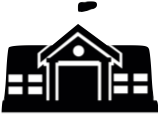 Contexte de l’établissement et choix réalisés par l’équipe pédagogique :Expliciter les choix pédagogiques réalisés par l’équipe sur :  l’activité support, la forme scolaire de pratique privilégiée au regard de la spécificité du public de votre établissement.Expliciter les choix pédagogiques réalisés par l’équipe sur :  l’activité support, la forme scolaire de pratique privilégiée au regard de la spécificité du public de votre établissement.Expliciter les choix pédagogiques réalisés par l’équipe sur :  l’activité support, la forme scolaire de pratique privilégiée au regard de la spécificité du public de votre établissement.Expliciter les choix pédagogiques réalisés par l’équipe sur :  l’activité support, la forme scolaire de pratique privilégiée au regard de la spécificité du public de votre établissement.Expliciter les choix pédagogiques réalisés par l’équipe sur :  l’activité support, la forme scolaire de pratique privilégiée au regard de la spécificité du public de votre établissement.Expliciter les choix pédagogiques réalisés par l’équipe sur :  l’activité support, la forme scolaire de pratique privilégiée au regard de la spécificité du public de votre établissement.CA5 - Évaluation en fin de séquence sur 12 pointsCA5 - Évaluation en fin de séquence sur 12 pointsCA5 - Évaluation en fin de séquence sur 12 pointsCA5 - Évaluation en fin de séquence sur 12 pointsCA5 - Évaluation en fin de séquence sur 12 pointsCA5 - Évaluation en fin de séquence sur 12 points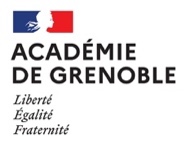 Principe d’élaboration de l’épreuve du contrôle en cours de formation (CCF)Principe d’élaboration de l’épreuve du contrôle en cours de formation (CCF)Principe d’élaboration de l’épreuve du contrôle en cours de formation (CCF)Principe d’élaboration de l’épreuve du contrôle en cours de formation (CCF)Principe d’élaboration de l’épreuve du contrôle en cours de formation (CCF)Principe d’élaboration de l’épreuve du contrôle en cours de formation (CCF)APSADécrire l’épreuve (engagement du candidat, conditions de l’épreuve, choix possibles, contraintes imposées, distance/durée, organisation, rôles,...). Les annotations en bas de tableau sont à prendre en compte dans l’élaboration de l’épreuve.Décrire l’épreuve (engagement du candidat, conditions de l’épreuve, choix possibles, contraintes imposées, distance/durée, organisation, rôles,...). Les annotations en bas de tableau sont à prendre en compte dans l’élaboration de l’épreuve.Décrire l’épreuve (engagement du candidat, conditions de l’épreuve, choix possibles, contraintes imposées, distance/durée, organisation, rôles,...). Les annotations en bas de tableau sont à prendre en compte dans l’élaboration de l’épreuve.Décrire l’épreuve (engagement du candidat, conditions de l’épreuve, choix possibles, contraintes imposées, distance/durée, organisation, rôles,...). Les annotations en bas de tableau sont à prendre en compte dans l’élaboration de l’épreuve.Décrire l’épreuve (engagement du candidat, conditions de l’épreuve, choix possibles, contraintes imposées, distance/durée, organisation, rôles,...). Les annotations en bas de tableau sont à prendre en compte dans l’élaboration de l’épreuve.Décrire l’épreuve (engagement du candidat, conditions de l’épreuve, choix possibles, contraintes imposées, distance/durée, organisation, rôles,...). Les annotations en bas de tableau sont à prendre en compte dans l’élaboration de l’épreuve.Décrire l’épreuve (engagement du candidat, conditions de l’épreuve, choix possibles, contraintes imposées, distance/durée, organisation, rôles,...). Les annotations en bas de tableau sont à prendre en compte dans l’élaboration de l’épreuve.Épreuve (12 pts)Épreuve (12 pts)RepèresÉlémentsÉlémentsDegré 1Degré 2Degré 3Degré 4Degré 4CA5 - AFLP1Construire et stabiliser une motricité spécifique pour être efficace dans le suivi d'un thème d'entrainement en cohérence avec un mobile personnel de développement.CA5 - AFLP1Construire et stabiliser une motricité spécifique pour être efficace dans le suivi d'un thème d'entrainement en cohérence avec un mobile personnel de développement.Note sur 7 pointsNote sur 7 points0 pt - - - - - - - - - - - - - - - - - - - - - - - - 1 pt1,5 pts - - - - - - - - - - - - - - - - - - - - - - 3 pts3,5 pts - - - - - - - - - - - - - - - - - - - - - -5 pts5,5 pts - - - - - - - - - - - - - - - - - - - - - 7 pts5,5 pts - - - - - - - - - - - - - - - - - - - - - 7 ptsCA5 - AFLP2Mettre en lien des ressentis avec une charge de travail pour réguler cette charge de manière autonome.CA5 - AFLP2Mettre en lien des ressentis avec une charge de travail pour réguler cette charge de manière autonome.Note sur 5 pointsNote sur 5 points0 pt - - - - - - - - - - - - - - - - - - - - - -  0,5 pt1 pt - - - - - - - - - - - - - - - - - - - - - - - 2 pts2,5 pts - - - - - - - - - - - - - - - - - - - - - 4 pts4,5 pts - - - - - - - - - - - - - - - - - - - - - 5 pts4,5 pts - - - - - - - - - - - - - - - - - - - - - 5 ptsAnnotations renvoyant au référentiel national :- L’épreuve engage le candidat dans la mise en œuvre d’une méthode choisie parmi des propositions de l’enseignant en lien avec un thème d’entraînement motivé par un choix de projet qui peut être guidé par l'enseignant.- Cette mise en œuvre fait référence à un carnet d'entrainement qui identifie et organise des connaissances et des données individualisées. Elle est préparée en amont et/ou le jour de l’épreuve. Elle peut être régulée en cours de réalisation par l’élève selon des ressentis d’effort attendus et/ou de fatigue.- Les paramètres liés à la charge de travail (volume, durée, intensité, complexité, récupération, etc.) sont clairement identifiés et définis par l’élève dans une alternance temps de travail, temps de récupération et temps d’analyse.- L’évaluation de l’AFLP doit être favorisée par l’organisation et la durée de la séance d’évaluation.Annotations renvoyant au référentiel national :- L’épreuve engage le candidat dans la mise en œuvre d’une méthode choisie parmi des propositions de l’enseignant en lien avec un thème d’entraînement motivé par un choix de projet qui peut être guidé par l'enseignant.- Cette mise en œuvre fait référence à un carnet d'entrainement qui identifie et organise des connaissances et des données individualisées. Elle est préparée en amont et/ou le jour de l’épreuve. Elle peut être régulée en cours de réalisation par l’élève selon des ressentis d’effort attendus et/ou de fatigue.- Les paramètres liés à la charge de travail (volume, durée, intensité, complexité, récupération, etc.) sont clairement identifiés et définis par l’élève dans une alternance temps de travail, temps de récupération et temps d’analyse.- L’évaluation de l’AFLP doit être favorisée par l’organisation et la durée de la séance d’évaluation.Annotations renvoyant au référentiel national :- L’épreuve engage le candidat dans la mise en œuvre d’une méthode choisie parmi des propositions de l’enseignant en lien avec un thème d’entraînement motivé par un choix de projet qui peut être guidé par l'enseignant.- Cette mise en œuvre fait référence à un carnet d'entrainement qui identifie et organise des connaissances et des données individualisées. Elle est préparée en amont et/ou le jour de l’épreuve. Elle peut être régulée en cours de réalisation par l’élève selon des ressentis d’effort attendus et/ou de fatigue.- Les paramètres liés à la charge de travail (volume, durée, intensité, complexité, récupération, etc.) sont clairement identifiés et définis par l’élève dans une alternance temps de travail, temps de récupération et temps d’analyse.- L’évaluation de l’AFLP doit être favorisée par l’organisation et la durée de la séance d’évaluation.Annotations renvoyant au référentiel national :- L’épreuve engage le candidat dans la mise en œuvre d’une méthode choisie parmi des propositions de l’enseignant en lien avec un thème d’entraînement motivé par un choix de projet qui peut être guidé par l'enseignant.- Cette mise en œuvre fait référence à un carnet d'entrainement qui identifie et organise des connaissances et des données individualisées. Elle est préparée en amont et/ou le jour de l’épreuve. Elle peut être régulée en cours de réalisation par l’élève selon des ressentis d’effort attendus et/ou de fatigue.- Les paramètres liés à la charge de travail (volume, durée, intensité, complexité, récupération, etc.) sont clairement identifiés et définis par l’élève dans une alternance temps de travail, temps de récupération et temps d’analyse.- L’évaluation de l’AFLP doit être favorisée par l’organisation et la durée de la séance d’évaluation.Annotations renvoyant au référentiel national :- L’épreuve engage le candidat dans la mise en œuvre d’une méthode choisie parmi des propositions de l’enseignant en lien avec un thème d’entraînement motivé par un choix de projet qui peut être guidé par l'enseignant.- Cette mise en œuvre fait référence à un carnet d'entrainement qui identifie et organise des connaissances et des données individualisées. Elle est préparée en amont et/ou le jour de l’épreuve. Elle peut être régulée en cours de réalisation par l’élève selon des ressentis d’effort attendus et/ou de fatigue.- Les paramètres liés à la charge de travail (volume, durée, intensité, complexité, récupération, etc.) sont clairement identifiés et définis par l’élève dans une alternance temps de travail, temps de récupération et temps d’analyse.- L’évaluation de l’AFLP doit être favorisée par l’organisation et la durée de la séance d’évaluation.Annotations renvoyant au référentiel national :- L’épreuve engage le candidat dans la mise en œuvre d’une méthode choisie parmi des propositions de l’enseignant en lien avec un thème d’entraînement motivé par un choix de projet qui peut être guidé par l'enseignant.- Cette mise en œuvre fait référence à un carnet d'entrainement qui identifie et organise des connaissances et des données individualisées. Elle est préparée en amont et/ou le jour de l’épreuve. Elle peut être régulée en cours de réalisation par l’élève selon des ressentis d’effort attendus et/ou de fatigue.- Les paramètres liés à la charge de travail (volume, durée, intensité, complexité, récupération, etc.) sont clairement identifiés et définis par l’élève dans une alternance temps de travail, temps de récupération et temps d’analyse.- L’évaluation de l’AFLP doit être favorisée par l’organisation et la durée de la séance d’évaluation.Annotations renvoyant au référentiel national :- L’épreuve engage le candidat dans la mise en œuvre d’une méthode choisie parmi des propositions de l’enseignant en lien avec un thème d’entraînement motivé par un choix de projet qui peut être guidé par l'enseignant.- Cette mise en œuvre fait référence à un carnet d'entrainement qui identifie et organise des connaissances et des données individualisées. Elle est préparée en amont et/ou le jour de l’épreuve. Elle peut être régulée en cours de réalisation par l’élève selon des ressentis d’effort attendus et/ou de fatigue.- Les paramètres liés à la charge de travail (volume, durée, intensité, complexité, récupération, etc.) sont clairement identifiés et définis par l’élève dans une alternance temps de travail, temps de récupération et temps d’analyse.- L’évaluation de l’AFLP doit être favorisée par l’organisation et la durée de la séance d’évaluation.CA5 - Évaluation au fil de la séquence sur 8 points (répartition des points choisie par le candidat avant l’évaluation)CA5 - Évaluation au fil de la séquence sur 8 points (répartition des points choisie par le candidat avant l’évaluation)CA5 - Évaluation au fil de la séquence sur 8 points (répartition des points choisie par le candidat avant l’évaluation)CA5 - Évaluation au fil de la séquence sur 8 points (répartition des points choisie par le candidat avant l’évaluation)CA5 - Évaluation au fil de la séquence sur 8 points (répartition des points choisie par le candidat avant l’évaluation)CA5 - Évaluation au fil de la séquence sur 8 points (répartition des points choisie par le candidat avant l’évaluation)CA5 - Évaluation au fil de la séquence sur 8 points (répartition des points choisie par le candidat avant l’évaluation)CA5 - Évaluation au fil de la séquence sur 8 points (répartition des points choisie par le candidat avant l’évaluation)Le candidat choisit au plus tard à la 3ème leçon la répartition des points entre les deux AFLP retenus par l’enseignant pour constituer cette partie de la note sur 8 points. Les deux AFLP retenus par l’enseignant restent en noir, pour les autres s’ils sont abordés seront grisés (fond gris ou caractère en gris).Le candidat choisit au plus tard à la 3ème leçon la répartition des points entre les deux AFLP retenus par l’enseignant pour constituer cette partie de la note sur 8 points. Les deux AFLP retenus par l’enseignant restent en noir, pour les autres s’ils sont abordés seront grisés (fond gris ou caractère en gris).Le candidat choisit au plus tard à la 3ème leçon la répartition des points entre les deux AFLP retenus par l’enseignant pour constituer cette partie de la note sur 8 points. Les deux AFLP retenus par l’enseignant restent en noir, pour les autres s’ils sont abordés seront grisés (fond gris ou caractère en gris).Le candidat choisit au plus tard à la 3ème leçon la répartition des points entre les deux AFLP retenus par l’enseignant pour constituer cette partie de la note sur 8 points. Les deux AFLP retenus par l’enseignant restent en noir, pour les autres s’ils sont abordés seront grisés (fond gris ou caractère en gris).Le candidat choisit au plus tard à la 3ème leçon la répartition des points entre les deux AFLP retenus par l’enseignant pour constituer cette partie de la note sur 8 points. Les deux AFLP retenus par l’enseignant restent en noir, pour les autres s’ils sont abordés seront grisés (fond gris ou caractère en gris).Le candidat choisit au plus tard à la 3ème leçon la répartition des points entre les deux AFLP retenus par l’enseignant pour constituer cette partie de la note sur 8 points. Les deux AFLP retenus par l’enseignant restent en noir, pour les autres s’ils sont abordés seront grisés (fond gris ou caractère en gris).Le candidat choisit au plus tard à la 3ème leçon la répartition des points entre les deux AFLP retenus par l’enseignant pour constituer cette partie de la note sur 8 points. Les deux AFLP retenus par l’enseignant restent en noir, pour les autres s’ils sont abordés seront grisés (fond gris ou caractère en gris).Le candidat choisit au plus tard à la 3ème leçon la répartition des points entre les deux AFLP retenus par l’enseignant pour constituer cette partie de la note sur 8 points. Les deux AFLP retenus par l’enseignant restent en noir, pour les autres s’ils sont abordés seront grisés (fond gris ou caractère en gris).APSADeux AFLP évaluésDeux AFLP évaluésDeux AFLP évaluésDeux AFLP évaluésDegré 1Degré 2Degré 3Degré 4Degré 4Répartition des points choisie par le candidat dans les 2 AFLP choisis par l’enseignant Répartition des points choisie par le candidat dans les 2 AFLP choisis par l’enseignant a20 à 0,250,5 à 0,751 à 1,51,75 à 21,75 à 2Répartition des points choisie par le candidat dans les 2 AFLP choisis par l’enseignant Répartition des points choisie par le candidat dans les 2 AFLP choisis par l’enseignant a60 à 1,51,75 à 2,753 à 4,54,75 à 64,75 à 6Répartition des points choisie par le candidat dans les 2 AFLP choisis par l’enseignant Répartition des points choisie par le candidat dans les 2 AFLP choisis par l’enseignant b4 - 40 à 11,25 à 1,752 à 33,25 à 43,25 à 4Répartition des points choisie par le candidat dans les 2 AFLP choisis par l’enseignant Répartition des points choisie par le candidat dans les 2 AFLP choisis par l’enseignant c60 à 1,51,75 à 2,753 à 4,54,75 à 64,75 à 6Répartition des points choisie par le candidat dans les 2 AFLP choisis par l’enseignant Répartition des points choisie par le candidat dans les 2 AFLP choisis par l’enseignant c20 à 0,250,5 à 0,751 à 1,51,75 à 21,75 à 2CA5 - AFLP3Mobiliser différentes méthodes d’entraînement, analyser ses ressentis pour fonder ses choix.CA5 - AFLP3Mobiliser différentes méthodes d’entraînement, analyser ses ressentis pour fonder ses choix.CA5 - AFLP3Mobiliser différentes méthodes d’entraînement, analyser ses ressentis pour fonder ses choix.CA5 - AFLP3Mobiliser différentes méthodes d’entraînement, analyser ses ressentis pour fonder ses choix.L’élève se focalise sur la reproduction d’une méthode unique sans envisager d’autres expérimentations.L’élève ne tire pas profit de l’expérience des différentes méthodes proposées. La réalisation s’effectue par duplication, sans réflexion.L’élève effectue un choix de charge de travail en fonction de l’expérience vécue dans diverses méthodes.L’élève varie ses choix de méthodes en fonction de l’expérience qu’il en retire.L’élève varie ses choix de méthodes en fonction de l’expérience qu’il en retire.CA5 - AFLP4Coopérer et assurer les rôles sociaux pour aider au progrès individuel dans des conditions de sécurité.CA5 - AFLP4Coopérer et assurer les rôles sociaux pour aider au progrès individuel dans des conditions de sécurité.CA5 - AFLP4Coopérer et assurer les rôles sociaux pour aider au progrès individuel dans des conditions de sécurité.CA5 - AFLP4Coopérer et assurer les rôles sociaux pour aider au progrès individuel dans des conditions de sécurité.L’élève travaille seul et pour lui-même.L’élève assure son rôle de façon inconstante et/ou partielle.L’élève assure sérieusement les rôles qui lui sont confiés.L’élève est spontanément actif dans le« faire ensemble », il encourage, échange, conseille, pare avec fiabilité.L’élève est spontanément actif dans le« faire ensemble », il encourage, échange, conseille, pare avec fiabilité.CA5 - AFLP5S’engager avec une intensité ciblée et persévérer dans l’effort pour envisager des progrès.CA5 - AFLP5S’engager avec une intensité ciblée et persévérer dans l’effort pour envisager des progrès.CA5 - AFLP5S’engager avec une intensité ciblée et persévérer dans l’effort pour envisager des progrès.CA5 - AFLP5S’engager avec une intensité ciblée et persévérer dans l’effort pour envisager des progrès.L’élève a un engagement insuffisant ou excessif.Il ne connait pas l’intensité de la charge de travail qu’il doit viser ou ne l’atteint pas.L’élève à un engagement mal dosé.Les premières sensations de fatigue freinent la poursuite de l’exercice. Le temps d’effort réalisé en zone cible est insuffisant pour espérer les effets attendus.L’élève a un engagement visible.Sa charge de travail en quantité et qualité est adaptée à ses ressources et au thème d’entraînement choisi.L’élève a un engagement continu et visible.Il témoigne d’une persévérance dans la zone d’effort ciblée et d’une bonne connaissance de soi.L’élève a un engagement continu et visible.Il témoigne d’une persévérance dans la zone d’effort ciblée et d’une bonne connaissance de soi.CA5 - AFLP6Intégrer des conseils d’entraînement, de diététique, d’hygiène de vie pour se construire un mode de vie sain et une pratique raisonnée.CA5 - AFLP6Intégrer des conseils d’entraînement, de diététique, d’hygiène de vie pour se construire un mode de vie sain et une pratique raisonnée.CA5 - AFLP6Intégrer des conseils d’entraînement, de diététique, d’hygiène de vie pour se construire un mode de vie sain et une pratique raisonnée.CA5 - AFLP6Intégrer des conseils d’entraînement, de diététique, d’hygiène de vie pour se construire un mode de vie sain et une pratique raisonnée.L’élève ne prend pas en compte les conseils d’entraînement, de diététique, d’hygiène de vie (1).L’élève respecte épisodiquement (ponctuellement et partiellement) les conseils d’entraînement, de diététique, d’hygiène de vie (1).L’élève respecte régulièrement les conseils d’entraînement, de diététique, d’hygiène de vie (1).L’élève a intégré à sa pratique et son mode de vie les conseils d’entraînement, de diététique, d’hygiène de vie (1).L’élève a intégré à sa pratique et son mode de vie les conseils d’entraînement, de diététique, d’hygiène de vie (1).Annotation renvoyant au référentiel national :(1) Lors de la séquence, l’enseignant explicite différents conseils d’entraînement, de diététique, d’hydratation, de récupération, il vérifie tout au long de la séquence que les élèves les ont compris, intégrés et les mettent en œuvre dans leur pratique lors des leçons.Annotation renvoyant au référentiel national :(1) Lors de la séquence, l’enseignant explicite différents conseils d’entraînement, de diététique, d’hydratation, de récupération, il vérifie tout au long de la séquence que les élèves les ont compris, intégrés et les mettent en œuvre dans leur pratique lors des leçons.Annotation renvoyant au référentiel national :(1) Lors de la séquence, l’enseignant explicite différents conseils d’entraînement, de diététique, d’hydratation, de récupération, il vérifie tout au long de la séquence que les élèves les ont compris, intégrés et les mettent en œuvre dans leur pratique lors des leçons.Annotation renvoyant au référentiel national :(1) Lors de la séquence, l’enseignant explicite différents conseils d’entraînement, de diététique, d’hydratation, de récupération, il vérifie tout au long de la séquence que les élèves les ont compris, intégrés et les mettent en œuvre dans leur pratique lors des leçons.Annotation renvoyant au référentiel national :(1) Lors de la séquence, l’enseignant explicite différents conseils d’entraînement, de diététique, d’hydratation, de récupération, il vérifie tout au long de la séquence que les élèves les ont compris, intégrés et les mettent en œuvre dans leur pratique lors des leçons.Annotation renvoyant au référentiel national :(1) Lors de la séquence, l’enseignant explicite différents conseils d’entraînement, de diététique, d’hydratation, de récupération, il vérifie tout au long de la séquence que les élèves les ont compris, intégrés et les mettent en œuvre dans leur pratique lors des leçons.Annotation renvoyant au référentiel national :(1) Lors de la séquence, l’enseignant explicite différents conseils d’entraînement, de diététique, d’hydratation, de récupération, il vérifie tout au long de la séquence que les élèves les ont compris, intégrés et les mettent en œuvre dans leur pratique lors des leçons.Annotation renvoyant au référentiel national :(1) Lors de la séquence, l’enseignant explicite différents conseils d’entraînement, de diététique, d’hydratation, de récupération, il vérifie tout au long de la séquence que les élèves les ont compris, intégrés et les mettent en œuvre dans leur pratique lors des leçons.Annotation renvoyant au référentiel national :(1) Lors de la séquence, l’enseignant explicite différents conseils d’entraînement, de diététique, d’hydratation, de récupération, il vérifie tout au long de la séquence que les élèves les ont compris, intégrés et les mettent en œuvre dans leur pratique lors des leçons.